Data Protection  Tick here to acknowledge that by completing and returning this form you accept Trafford Council’s Privacy Policy and give permission for Trafford Council to process and retain your data as necessary to process your application and manage any future contract with Trafford Council. You can view Trafford Council’s Privacy Policy at http://www.trafford.gov.uk/about-your-council/data-protection/privacy-notices/Privacy-Notice.aspx.   Tick here to confirm that you give consent for all your financial accounts held with the Council to be checked, including Business Rates and Council Tax.  This is a requirement of the Trafford Town Centres Growth Programme.  Please tick here if you would like to be added to Trafford Council’s mailing list to receive business news and updates.Signed:				Date:	Name:		Please send this completed Expression of Interest form to business@trafford.gov.uk Or post to: 		Trafford Town Centres Business Growth Programme, 	Town Centres Team, Strategic Growth, 	Trafford Council, Trafford Town Hall, 	Talbot Road, Stretford, M32 0THTown Centres Business Growth Programme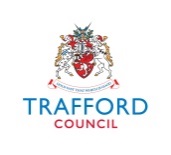 Expression of InterestTown Centres Business Growth ProgrammeExpression of InterestTown Centres Business Growth ProgrammeExpression of InterestTown Centres Business Growth ProgrammeExpression of InterestPlease complete as many sections of this form as possible. The information you provide will be used to decide which businesses will be invited to submit a full application for funding. Information about the scheme can be found at:http://www.investintrafford.com/Town-Centres/Trafford-Town-Centres-Business-Growth-Programme.aspxPlease complete as many sections of this form as possible. The information you provide will be used to decide which businesses will be invited to submit a full application for funding. Information about the scheme can be found at:http://www.investintrafford.com/Town-Centres/Trafford-Town-Centres-Business-Growth-Programme.aspxPlease complete as many sections of this form as possible. The information you provide will be used to decide which businesses will be invited to submit a full application for funding. Information about the scheme can be found at:http://www.investintrafford.com/Town-Centres/Trafford-Town-Centres-Business-Growth-Programme.aspxPlease complete as many sections of this form as possible. The information you provide will be used to decide which businesses will be invited to submit a full application for funding. Information about the scheme can be found at:http://www.investintrafford.com/Town-Centres/Trafford-Town-Centres-Business-Growth-Programme.aspxApplicant’s DetailsApplicant’s DetailsApplicant’s DetailsApplicant’s Details1. Name:2. Home Address (including  postcode):3. Telephone:4. Email:Business Details Business Details Business Details Business Details 5. Business Name:6. What goods or activity does/will the business offer?ExperienceExperienceExperienceExperience8. What experience do you have of running a business or working in this sector?Property DetailsProperty DetailsProperty DetailsProperty Details9. Business Address (including postcode):10. Do you currently have a lease in place or own the property?  10. Do you currently have a lease in place or own the property?          Yes 		 No        Yes 		 No11. Have you already started the works/activity?11. Have you already started the works/activity?        Yes 		 No        Yes 		 NoThe proposalThe proposalThe proposalThe proposal13. Please briefly describe the proposed works/activity & current progress.13. Please briefly describe the proposed works/activity & current progress.13. Please briefly describe the proposed works/activity & current progress.13. Please briefly describe the proposed works/activity & current progress.14. How many jobs will be created?14. How many jobs will be created?14. How many jobs will be created?15. What is your expected start date for the works /activity?15. What is your expected start date for the works /activity?15. What is your expected start date for the works /activity?Financial InformationFinancial InformationFinancial InformationFinancial Information17. What is the total cost of implementing the proposal?17. What is the total cost of implementing the proposal?17. What is the total cost of implementing the proposal?£18. What is the loan amount requested? (No more than 80% of the total cost or £10,000, whichever is the lesser amount.)18. What is the loan amount requested? (No more than 80% of the total cost or £10,000, whichever is the lesser amount.)18. What is the loan amount requested? (No more than 80% of the total cost or £10,000, whichever is the lesser amount.)£19. What other funding have you secured or have available? SourceSourceAmount19. What other funding have you secured or have available? £19. What other funding have you secured or have available? £19. What other funding have you secured or have available? £19. What other funding have you secured or have available? £19. What other funding have you secured or have available? £19. What other funding have you secured or have available? TOTALTOTAL£